Forduljon az                  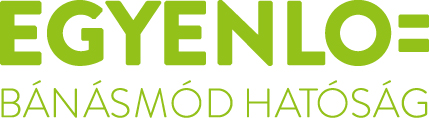 ügyfélszolgálatához, haneme,faji hovatartozása,bőrszíne,nemzetisége,nemzetiséghez való tartozása,fogyatékossága,életkora,egészségi állapota,vallási-vagy világnézeti meggyőződése,politikai vagy más véleménye,anyanyelve,családi állapota,anyasága vagy apasága,szexuális irányultsága,nemi identitása,vagyoni helyzetevagy egyéb tulajdonsága miatt hátrányos megkülönböztetés éri!Az Egyenlő Bánásmód Hatóság feladata a hátrányos megkülönböztetéssel okozott jogsértések kivizsgálása és megszüntetése.Keresse fel Dr. Szatmári Éva Fejér megyei egyenlőbánásmód-referens ügyfélfogadását:+36 30/ 960-2657, eva.drszatmari@gmail.comSzékesfehérvári Regionális Álláskeresők Egyesülete
8000 Székesfehérvár, Tolnai u. 10. tel: +36 20/562-9619
2017.09.06. szerda 11:30-15:30 2017.09.20. szerda 11:30-15:30(bejárat az iskolaudvar felöli oldalon)Fejér Megyei Család, Esélyteremtési és Önkéntes Ház
8000 Székesfehérvár, Rákóczi út 25. tel: +36 30/380-7943
2017.09.07. szerda 11:30-15:30Velence Önkormányzat Polgármesteri Hivatal 2481 Velence, Tópart utca 26. tel: +36 22/472 7442017.09.27. szerda 11:30-15:30 Egyenlő bánásmód– mindenkit megillet!